П р и к а з27.11.2018 № 2390                                                                                  г. СаратовО проведении итогового сочинения (изложения) в 2018/2019 учебном году В соответствии с Порядком проведения государственной итоговой аттестации по образовательным программам среднего общего образования, утверждённым приказом Министерства образования и науки Российской Федерации от 26 декабря 2013 года № 1400, на основании письма Федеральной службы по надзору в сфере образования и науки от 23 октября 2018 года № 10-875, в целях обеспечения проведения на территории Саратовской области итогового сочинения (изложения) ПРИКАЗЫВАЮ:1.	Утвердить: 1.1.	Положение о порядке проведения, порядке и сроках проверки итогового сочинения (изложения) (приложение № 1).1.2.	Инструкцию для органов местного самоуправления, осуществляющих управление в сфере образования, по организации и проведению итогового сочинения (изложения) (приложение № 2).1.3.	Инструкцию для руководителя организации, определенной местом проведения итогового сочинения (изложения) (приложение № 3).1.4.	Инструкцию для технического специалиста при проведении итогового сочинения (изложения) (приложение № 4).1.5.	Инструкцию для членов комиссии, участвующих в проведении итогового сочинения (изложения) (приложение № 5).1.6.	Инструкцию для членов экспертной комиссии, участвующих в проверке работ участников итогового сочинения (изложения)               (приложение № 6).1.7.	Инструкция общественного наблюдателя за проведением итогового сочинения (изложения) (приложение № 7).1.8.	Правила заполнения бланков регистрации и бланков записи итогового сочинения (изложения) (приложение № 8).1.9.	Технический регламент проведения итогового сочинения (изложения) (приложение № 9).1.10.	Сборник отчетных форм и сопроводительных бланков для проведения итогового сочинения (изложения) (приложение № 10).1.11.	Дорожную карту по подготовке и проведению итогового сочинения (изложения) на территории Саратовской области в 2018/2019 учебном году (приложение № 11).1.12.	График выдачи материалов для проведения итогового сочинения (изложения) (приложение № 12).1.13.	График приема возвратных доставочных пакетов с материалами итогового сочинения (изложения) (приложение № 13).2.	Управлению общего и дополнительного образования министерства образования Саратовской области:2.1.	Организовать проведение итогового сочинения (изложения)                   5 декабря 2018 года, 6 февраля и 8 мая 2019 года.2.2.	Рассмотреть итоги проведения итогового сочинения (изложения) на совещании с руководителями органов местного самоуправления, осуществляющих управление в сфере образования. 3.	Государственному автономному учреждению дополнительного профессионального образования «Саратовский областной институт развития образования» обеспечить выполнение мероприятий в соответствии с дорожной картой, утвержденной п.1.11. настоящего приказа.4.	Государственному автономному учреждению Саратовской области «Региональный центр оценки качества образования»: 4.1.	Обеспечить образовательные организации бланками регистрации и бланками записи итогового сочинения (изложения) в соответствии с  графиком выдачи материалов для проведения итогового сочинения (изложения), утверждённым пункта 1.12. настоящего приказа.4.2.	Обеспечить передачу текстов изложения в органы местного самоуправления, осуществляющие управление в сфере образования, государственные общеобразовательные организации, функции и полномочия учредителя в отношении которых осуществляет министерство образования Саратовской области, не позднее, чем за 1,5 часа до начала итогового изложения.4.3.	Разместить демонстрационную версию бланков итогового сочинения (изложения) и электронные версии сопроводительных бланков, форм для проведения итогового сочинения (изложения) на сайте http://sarrcoko.ru/ в срок до 29 ноября 2018 года.4.4. 	Организовать на своей базе пункт проведения итогового сочинения для выпускников прошлых лет, обучающихся по образовательным программам среднего профессионального образования, обучающихся, получающих среднее общее образование в иностранных образовательных организациях.4.5.	Создать условия для проведения итогового сочинения (изложения) в соответствии с Положением о порядке проведения, порядке и сроках проверки итогового сочинения (изложения), утверждённым пунктом 1.1. настоящего приказа.4.6.	Обеспечить прием возвратных доставочных пакетов с материалами итогового сочинения (изложения) в соответствии с графиком, утверждённым пунктом 1.13. настоящего приказа. 5.	Рекомендовать руководителям органов местного самоуправления, осуществляющих управление в сфере образования                     (по согласованию):5.1.	Осуществлять оперативное консультирование всех категорий участников итогового сочинения (изложения).5.2.	Обеспечить выполнение мероприятий, предусмотренных пунктом 4.5. настоящего приказа.5.3.	Обеспечить контроль за проведением итогового сочинения (изложения) на территории муниципального района (городского округа).5.4.	В день проведения итогового сочинения (изложения) до 15.00 часов направить на «горячую линию» государственного автономного учреждения Саратовской области «Региональный центр оценки качества образования» svyazgia@mail.ru отчёт об участниках итогового сочинения (изложения)  (приложение № 5 к Положению о порядке проведения, порядке и сроках проверки итогового сочинения (изложения)).5.5.	Обеспечить проверку итоговых сочинений (изложений) и их оценивание в соответствии с критериями оценивания итогового сочинения (изложения).5.6.	Обеспечить взаимодействие с государственными и негосударственными образовательными организациями, реализующими программы среднего общего образования, расположенными на территории муниципального района (городского округа) при проведении итогового сочинения (изложения). 5.7.	Организовать передачу в государственное автономное учреждение Саратовской области «Региональный центр оценки качества образования» оригиналов бланков регистрации и бланков записи участников итогового сочинения (изложения), отчетных форм итогового сочинения (изложения) и сведений об участниках, имеющих «незачет» по итоговому сочинению (изложению) в соответствии с графиком приёма возвратных доставочных пакетов с материалами итогового сочинения (изложения), утверждённым пунктом 1.12. настоящего приказа.6.	Руководителям государственных образовательных организаций, функции и полномочия учредителя в отношении которых осуществляет министерство образования области:6.1.	При проведении итогового сочинения (изложения) обеспечить взаимодействие с органами местного самоуправления, осуществляющими управление в сфере образования, по месту нахождения – на территории муниципального образования «Город Саратов», Вольского, Марксовского, Петровского, Хвалынского муниципальных районов. 6.2.	Обеспечить выполнение мероприятий, предусмотренных пунктами 4.5., 5.1. настоящего приказа.6.3.	В день проведения итогового сочинения (изложения) до 
11.00 часов направить отчёт об участниках итогового сочинения (изложения) (приложение № 5 к Положению о порядке проведения, порядке и сроках проверки итогового сочинения (изложения) по электронной почте в адрес органа местного самоуправления, осуществляющего управление в сфере образования.6.4.	Обеспечить своевременную передачу итоговых сочинений (изложений) в орган местного самоуправления, осуществляющий  управление в сфере образования, для организации проверки итоговых сочинений (изложений) и их оценивания в соответствии с критериями оценивания итогового сочинения (изложения) в установленные сроки.7.	Комитету по государственному контролю и надзору в сфере образования министерства образования Саратовской области обеспечить контроль за проведением итогового сочинения (изложения). 8.	Отделу аналитической и организационной работы министерства образования области в течение одного рабочего дня после подписания:8.1.	Направить копию настоящего приказа в министерство информации и печати Саратовской области для его официального опубликования.8.2.	Разместить настоящий приказ на сайте министерства образования Саратовской области в сети Интернет.9.	Отделу государственной итоговой аттестации министерства образования области направить настоящий приказ:9.1.	В прокуратуру Саратовской области в течение трех рабочих дней после подписания.9.2.	В Управление Министерства юстиции Российской Федерации по Саратовской области в течение семи дней после дня первого официального опубликования.10.	Контроль за исполнением настоящего приказа возложить на заместителя министра образования Саратовской области – начальника управления общего и дополнительного образования.Министр                                                                                              И.В. Седова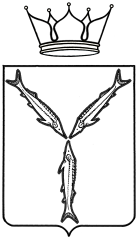 МИНИСТЕРСТВО ОБРАЗОВАНИЯ САРАТОВСКОЙ ОБЛАСТИ